CASE mit neuem Styling und DesignTurin, 19. Januar 2017CASE Construction Equipment hat das Styling seiner Produkte erneuert, um die Werte der Marke und den praxisbezogenen Ansatz widerzuspiegeln. Das neue Styling ist Teil der Strategie des Unternehmens, die Marke CASE weiter zu stärken und ihre Position auf allen Märkten zu festigen. Wichtige Schritte dabei waren auch die Neuaufstellung und das Rebranding der Werke San Mauro und Lecce, die in Europa zu den zentralen CASE Standorten für Hydraulikbagger und Radfahrzeuge wurden. Das neue Styling und Design, die im CNH Industrial Designzentrum entwickelt wurden, transportieren eine starke Markenbotschaft. Beim 2D-CASE-Schriftzug der Aufkleber und beim Markenlogo wird einheitlich mit der gleichen Schriftart gearbeitet. Durch die reflektierende weiße Farbe sind Markenname und Modellnummer auch aus der Entfernung gut zu erkennen. Die Marke fällt stärker ins Auge und der Anspruch von  CASE, direkt und zielgerichtet zu sein, kommt konsequent zum Ausdruck. Voller Stolz zeigen wir die neue Power-Abe-Metallplakette auf jeder Maschine. Sie steht für das starke Erbe der Marke CASE genauso wie für den Blick in die Zukunft. Die neue dunkelgraue Farbe des unteren Teils der Maschinen vermittelt noch mehr ein Gefühl von Robustheit und Kraft. Auch dem Inneren der Maschinen wurde große Aufmerksamkeit gewidmet. Alle Modelle erhielten ein einheitliches CASE Styling – angefangen beim Design der Sitzpolster bis hin zum Armaturenbrett und der gesamten Farbgestaltung. David Wilkie, Direktor des CNH Industrial Designzentrums, erläuterte: „Ziel unseres Projekts war es, für das Äußere der Maschinen eine Designsprache zu entwickeln, die Robustheit und Präzision repräsentiert. Gleichzeitig sollte es ein für die Marke CASE spezifischer Look sein, der die Geschichte der Marke und ihre Werte auf allen Modellen einheitlich wiedergibt. Für die Innenraumgestaltung der Maschinen wollten wir unsere Erfahrungen dahingehend nutzen, Komfort und Lebensqualität bei der Arbeit durch speziell entwickelte Sitzbezüge und Materialien zu verbessern. Die Farben der Bezüge wurden moderner und zeitgemäßer, gleichzeitig sollte bei allen Produkten eindeutig die Zugehörigkeit zur CASE Produktfamilie erkennbar sein.“Von unserer Website können Sie Texte, Videos und Bilddateien in hoher Auflösung (JPG 300 DPI, CMYK) zu dieser Pressemeldung herunterladen: www.CASEcetools.com/press-kitFolgen Sie CASE auf:CASE Construction Equipment vertreibt auf der ganzen Welt ein komplettes Angebot verschiedenster Baumaschinen, darunter Baggerlader (Marktführer), Raupen- und Mobilbagger, Motorgrader, Radlader, Kompaktlader, Raupenkompaktlader und Allweg-Stapler. Über das internationale Händlernetz bietet CASE seinen Kunden eine professionelle Partnerschaft – mit leistungsfähigen Maschinen und einem Kundendienst der Spitzenklasse, branchenführenden Garantieleistungen und flexiblen Finanzierungslösungen. Weitere Informationen finden Sie unter www.CASEce.com.CASE Construction Equipment ist eine Marke von CNH Industrial N.V., einem weltweit führenden Hersteller von Investitionsgütern. Das Unternehmen ist an der New Yorker Wertpapierbörse (NYSE: CNHI) und beim elektronischen Wertpapierhandel der Italienischen Börse (MI: CNHI) registriert. Weitere Informationen finden Sie online unter: www.cnhindustrial.com.Weitere Informationen erhalten Sie hier:Lutz Holthaus  (C2 Marketing für ALARCON & HARRIS)Tel.: +49 2392 913 465E-Mail: presseservice@c2marketing.de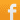 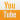 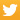 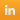 